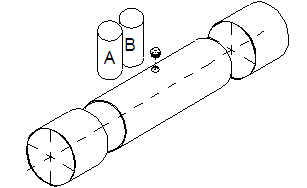 Product:PEHD Underground sleeve Material: PEHD corrugated tube or PVC smooth tube with accessories: 2 shrink hoses, 1 plug, component A+B without PEHD electrofusion coupler Text for Invitation to tender:Pos: .......................PEHD Underground sleeve NW 90 (for PEHD Underground tube covered) with accessories for composite insulationSleeve made of PEHD tube 235 x 20 x 480 mm, corrugated * accessories: 2 shrink hoses, 1 plug, component A+B * consider: Instruction sheet PEHD-Underground Tube System * consider: PEHD Instruction Lamoltan-Foam-SystemSystem KURO or equal (www.kuro-kunststoffe.com)deliver and assemble.Quantitiy: ............ piece      Price/Unit: ..........     Price total: ..........Pos: .......................PEHD Underground sleeve NW 100 (for PEHD Underground tube covered) with accessories for composite insulationSleeve made of PVC tube 250 x 6.2 x 480 mm, smooth* accessories: 2 shrink hoses, 1 plug, component A+B * consider: Instruction sheet PEHD-Underground Tube System * consider: PEHD Instruction Lamoltan-Foam-SystemSystem KURO or equal (www.kuro-kunststoffe.com)deliver and assemble.Quantity: ............ piece        Price/Unit : ..........    Price total: ..........Pos: .......................PEHD Underground sleeve NW 110 (for PEHD Underground tube covered) with accessories for composite insulationSleeve made of PVC tube 250 x 6.2 x 480 mm, smooth* accessories: 2 shrink hoses, 1 plug, component A+B * consider: Instruction sheet PEHD-Underground Tube System * consider: PEHD Instruction Lamoltan-Foam-SystemSystem KURO or equal (www.kuro-kunststoffe.com)deliver and assemble.Quantity: ............ piece      Price/unit: ..........     Price total: ..........Pos: .......................PEHD Underground sleeve NW 160 (for PEHD Underground tube covered) with accessories for composite insulationSleeve made of PVC tube 315 x 7.7 x 480 mm, smooth* accessories: 2 shrink hoses, 1 plug, component A+B * consider: Instruction sheet PEHD-Underground Tube System * consider: PEHD Instruction Lamoltan-Foam-SystemSystem KURO or equal (www.kuro-kunststoffe.com)deliver and assemble.Quantity: ............ piece     Price/unit: ..........     Price total: ..........